Додаток 2до Положення щодо впровадження механізмів заохочення викривачів та формування культури повідомлення про можливі факти корупційних або пов’язаних із корупцією правопорушень, інших порушень Закону України «Про запобігання корупції» в Національній комісії зі стандартів державної мови(пункт 8 розділу V)Пам’яткащодо правового статусу, прав та гарантій захисту викривача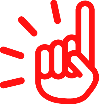 Важливо!викривач – це фізична особа (громадянин України, іноземець, особа без громадянства), яка має переконання, що інформація є достовірною;повідомлення викривача має містити інформацію про факти корупційних або пов’язаних із корупцією правопорушень, інших порушень Закону України «Про запобігання корупції», тобто такі фактичні дані, що підтверджують можливе вчинення правопорушення та можуть бути перевірені (зокрема, це відомості про: обставини правопорушення, місце і час його вчинення, особу, яка його вчинила, тощо);інформація стала відома викривачу у зв’язку з його трудовою, професійною, господарською, громадською, науковою діяльністю, проходженням служби чи навчання, участю у передбачених законодавством процедурах, які є обов’язковими для початку такої діяльності, проходження служби чи навчання.Викривач має такі права:бути повідомленим про його права та обов’язки;отримувати інформацію про стан та результати розгляду повідомлення;подавати докази, давати пояснення, свідчення або відмовитися їх давати;отримувати безоплатну правову допомогу у зв’язку із захистом прав викривача;отримувати відшкодування витрат у зв’язку із захистом прав викривачів, витрат на адвоката та судовий збір;на конфіденційність та анонімність;на забезпечення безпеки щодо себе та близьких осіб, майна та житла у разі загрози життю і здоров’ю або на відмову від таких заходів;отримувати винагороду;отримувати психологічну допомогу; бути звільненим від юридичної відповідальності у визначених законом випадках.Викривач має такі гарантії:             Викривач може звернутися за захистом своїх прав до:Пам’ятка вручена та з нею ознайомлено: ___________     _______________               ____________________________________________       (дата)                         (підпис)                               (прізвище, власне ім’я, по батькові (за наявності) працівника)___________________